РЕШЕНИЕО  проекте  решения «О бюджете   сельского поселения Юмашевский сельсоветмуниципального района Чекмагушевский район Республики БашкортостанСовет сельского поселения муниципального района Чекмагушевский районРеспублики Башкортостан на 2015 год»Совет сельского поселения Юмашевский сельсовет муниципального района Чекмагушевский район Республики Башкортостан РЕШИЛ:1.Утвердить и обнародовать проект решения  «О бюджете сельского поселения Юмашевский сельсовет муниципального района Чекмагушевский район   Республики Башкортостан на 2015 год». Глава сельского поселения:                                     Е.С.Семенова           с. Юмашево          27 ноября 2017 года          № 157БАШ[ОРТОСТАН  РЕСПУБЛИКА]ЫСА[МА{ОШ  РАЙОНЫ муниципаль районЫНЫ@   ЙОМАШ АУЫЛ СОВЕТЫ АУЫЛ  БИЛ^м^]Е СОВЕТЫ 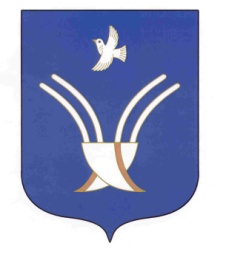 Совет сельского поселения Юмашевский сельсоветмуниципального района Чекмагушевский район Республики Башкортостан